Ficha 1. Enfoque por competenciasLogro de aprendizaje: El participante distingue las competencias que desarrolla su curso, reconociendo el tipo, el nivel de complejidad y describiendo su rol docente y el aporte del curso al desarrollo del perfil del egresado en el marco del modelo educativo de la UPLA.Lectura Previa: Coloma, C. (2015). Nuevos desafíos en la docencia universitaria. En Blanco y Negro, Vol. 6, Núm. 1. Recuperado:http://revistas.pucp.edu.pe/index.php/enblancoynegro/article/view/13724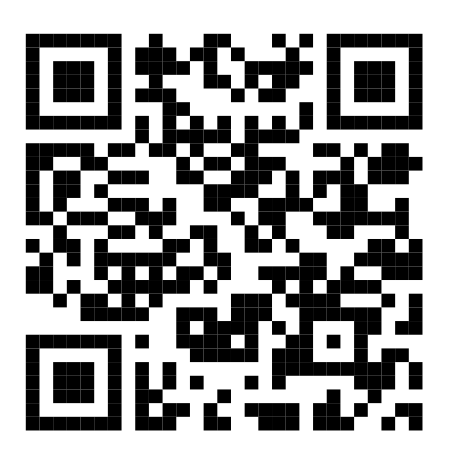 Preguntas de Comprensión:¿Cómo define el texto el concepto de "calidad de la enseñanza" en el contexto universitario?Según el texto, ¿cuáles son las tres dimensiones asociadas con la enseñanza en instituciones de educación superior?Pregunta de Inferencia:Basándote en el texto, ¿por qué es importante que los profesores universitarios se involucren en prácticas reflexivas y desarrollo profesional continuo?Pregunta de Vocabulario:¿Qué se entiende por "renovación pedagógica" en el contexto del texto?Pregunta de Conexión:¿Cómo se alinean los desafíos mencionados en el texto con tus propias experiencias u observaciones en el campo de la enseñanza universitaria?Anotaciones